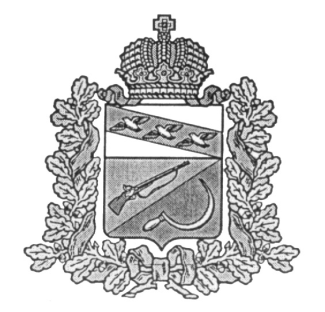 АДМИНИСТРАЦИЯПРИГОРОДНЕНСКОГО СЕЛЬСОВЕТАЩИГРОВСКОГО РАЙОНА КУРСКОЙ ОБЛАСТИП О С Т А Н О В Л Е Н И ЕОт 31 марта 2023 года        № 34.2Об утверждении Положения  о порядке проведения рейтингового голосованияпо отбору общественных территорий, подлежащих благоустройству в рамках реализации муниципальной программы «Формирование современной городской среды на территории Пригородненского сельсовета  на 2018-2025 годы»      В соответствии с Федеральным законом от 06.10.2003 № 131-ФЗ,  "Об общих принципах организации местного самоуправления в Российской Федерации", постановлением Правительства РФ от 10.02.2017 № 169 "Об утверждении Правил предоставления и распределения субсидий из федерального бюджета бюджетам субъектов Российской Федерации на поддержку государственных программ субъектов Российской Федерации и муниципальных программ формирования современной городской среды", Администрация Пригородненского сельсовета                                                          Постановляет:1.Утвердить Положение о порядке проведения рейтингового голосования по отбору общественных территорий, подлежащих благоустройству в рамках реализации муниципальной программы «Формирование современной городской среды на территории Пригородненского сельсовета  на 2018-2025 годы»2. Контроль за исполнением данного постановления оставляю за собой.3. Постановление вступает в силу со дня его обнародования.Глава Пригородненского сельсовета                            В.И.Воронин Приложение к постановлению Администрации Пригородненского сельсовета от 31.03.2023г. № 34.2Положение о порядке проведения рейтингового голосованияпо отбору общественных территорий, подлежащих благоустройству в рамках реализации муниципальной программы «Формирование современной городской среды на территории Пригородненского сельсовета  на 2023-2025 годы»Настоящее положение устанавливает порядок (процедуру) рейтингового голосования путем проведения анкетирования и других форм по отбору общественных территорий и (или) видов работ по благоустройству общественных территорий в рамках муниципальной программы «Формирование современной городской среды на территории Пригородненского сельсовета  на 2018 — 2025 годы» (далее – рейтинговое голосование).В рейтинговом голосовании по отбору общественных территорий и (или) видов работ по благоустройству данных территорий могут принимать участие граждане РФ, достигшие 14-летнего возраста и имеющие место жительства на территории Пригородненского сельсовета поселения.Граждане участвуют в рейтинговом голосовании по отбору общественных территорий и (или) определению видов работ на данных территориях на равных основаниях.Участие в рейтинговом голосовании является свободным и добровольным. Во время рейтингового голосования никто не может быть принужден к выражению своего мнения или отказу от него.Подготовку и проведение рейтингового голосования по отбору общественных территорий и (или) видов работ по благоустройству общественных территорий осуществляет Администрация Пригородненского сельсовета.Рейтинговые голосования  проводятся путем анкетирования и с использованием других форм.Подсчет голосов и подведение итогов осуществляет общественная комиссия, созданная для организации общественного обсуждения проекта программы «Формирование современной городской среды на территории Пригородненского сельсовета  на 2023-2025 годы» для проведения комиссионной оценки предложений заинтересованных лиц, а также для осуществления контроля за реализацией программы «Формирование современной городской среды на территории Пригородненского сельсовета  на 2018-2025 годы»Рейтинговое голосование проводится с помощью анкет, в которых содержится наименование видов работ и (или) адресный перечень общественных территорий, нуждающихся в благоустройстве Голосование проводится путем выбора гражданами любого вида работ и (или) общественной территории, в пользу которого сделан выбор.После проведения всех необходимых действий и подсчетов общественная комиссия устанавливает результаты рейтингового голосования, о чем составляет протокол ,который подписывается всеми членами общественной комиссии. После составления протокола общественная комиссия проводит итоговое заседание, на котором принимается решение об утверждении итогов рейтингового голосования.Общественная комиссия не позднее 2 рабочих дней после подсчета голосов и утверждения результатов голосования предоставляет результаты рейтингового голосования в Администрацию Пригородненского сельсовета для учета указанных результатов при формировании муниципальной программы «Формирование современной городской среды на территории Пригородненского сельсовета  на 2018 — 2025 годы».Протокол общественной комиссии о подведении итогов голосования подлежит опубликованию на официальном сайте Пригородненского сельсовета в информационно-телекоммуникационной сети «Интернет» в течение 2 дней со дня подписания и утверждения протокола.